RICHIESTA DI ISCRIZIONE “BASKET PERGINE SUMMER” Dati genitore:Il sottoscritto________________________________ nato/a__________ il ___________  Codice Fiscale _____________________ (obbligatorio per detrazioni fiscali)@mail ____________________________________________ cellulare (preferibile numero con WhatsApp)  _________________ 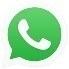 Dati Atleta:genitore di__________________________________________nato/a ________________________________________ il__________________________Codice Fiscale_______________________________________e residente a ______________________________________________________________in via _________________________________________  Cittadinanza ________________chiede che il proprio figlio/a venga iscritto/a al corso di basket “Basket Pergine Summer” organizzato da Associazione Sportiva Dilettantistica Basket Pergine nei mesi di giugno e luglio 2022NB: Per i nati nell’anno 2010 e precedenti, e per i nati nel 2011 che compiranno l’undicesimo anno durante la stagione agonistica, ovvero entro il 31 luglio 2022, è strettamente necessario il Certificato Medico Idoneità Attività Sportiva Agonistica, rilasciato gratuitamente da APSS dopo la Visita prenotabile al CUP direttamente dai genitori o rilasciato da Specialisti Privati. Per i nati dopo il 31 luglio 2011 è necessario scaricare dal sito www.basketpergine.it il modulo di richiesta per il Certificato del pediatra di base con validità annuale.NB: I certificati valgono 1 anno solare, dal giorno successivo la scadenza del certificato non sarà possibile per l’atleta svolgere alcun tipo di attività sportiva con la società.Allegati obbligatori alla domanda  Certificato Medico Agonistico o Certificato PediatraFotocopia Fronte/Retro Carta Identità o Passaporto in corso di validitàRicevuta di Bonifico con l’importo di (barrare la riga corretta e versare l’importo relativo):         Quota forfettaria Basket Pergine Summer: € 100 . versamento sul c/c bancario Cassa Rurale Alta Valsugana IT 95 M 08178 35220 000000006721, intestato ASD Basket Pergine, specificando nella causale “Atleta Nome Cognome anno di nascita quota Basket Pergine Summer”.Pergine Valsugana, li________________								                  Firma del genitore							                    __________________________DICHIAROSotto la mia responsabilitàDICHIAROSotto la mia responsabilità,Letta l’Informativa resa ai sensi del Regolamento GDPR 2016/679, consultabile alla pagina 2 del presente modulo di iscrizione:1)di autorizzare il trattamento dei dati personali e sensibili come indicato nell’Informativa di cui sotto e riportata anche nel sito Internet www.basketpergine.it;2)di consentire l’elaborazione e la comunicazione di tali dati personali e sensibili esclusivamente per scopi connessi con l'attività di mio/a figlio/a nell’ambito dell'Associazione Sportiva Dilettantistica Basket Pergine e comunque rientranti nelle finalità di quest’ultima a condizione che l’elaborazione e la diffusione avvengano nell’ambito della stessa o della Federazione Italiana Pallacanestro.3)di consentire la pubblicazione di materiale multimediale (audio, video) riguardante manifestazioni promosse dalla Associazione dove è presentemio figlio/a sul sito internet www.basketpergine.it. e sui social Facebook Instagram YouTube della Società ASD Basket Pergine. 	|_| Accetto i punti 1-2   |_| Non accetto i punti 1-2
	|_| Accetto il punto 3     |_| Non accetto il punto 3Pergine Valsugana, li________________								                  Firma del genitore							                    __________________________Informativa ai sensi dell’art. 13 del Regolamento europeo 679/2016L’Associazione sportiva dilettantistica Basket Pergine, corrente in Pergine Valsugana Via Rosmini n. 20,  P.IVA e CF 00643100225, La informa, ai sensi dell’art. 13 del Regolamento europeo (UE) 2016/679 (di seguito GDPR) che i suoi dati verranno trattati con le modalità e per le finalità seguenti:Titolare del trattamento e responsabile della protezione dei dati personaliTitolare del trattamento è l’Associazione Sportiva dilettantistica Basket Pergine in persona del legale rappresentante Dimitri Santuari.Il Titolare può essere contattato mediante mail: info@basketpergine.it.  1.OGGETTO DEL TRATTAMENTOIl Titolare tratta i dati personali identificativi – in seguito “dati personali” o anche “dati” da Lei comunicati in relazione all’iscrizione del socio e/o tesserato, secondo i principi di correttezza, liceità e trasparenza.2. FINALITA’ DEL TRATTAMENTO DI DATII Suoi dati potranno essere oggetto di trattamento per le seguenti finalità:- tesseramento di atleti e/o soci, compreso il pagamento delle quote di tesseramento ed iscrizioni, e tutte le finalità connesse e strumentali alla gestione dei rapporti con i soci e/o tesserati;- proporre le attività più idonee per atleti e/o associati;- finalità connesse ad eventi organizzati da A. Basket Pergine.3. MODALITA’ DEL TRATTAMENTO DEI DATIIl trattamento è realizzato attraverso operazioni, effettuate con  o senza l’ausilio di strumenti elettronici e consiste nella raccolta, registrazione, organizzazione, conservazione, consultazione, elaborazione, modificazione, selezione, estrazione, raffronto, utilizzo, interconnessione, blocco, comunicazione, cancellazione e distribuzione dei dati.Il trattamento è svolto dal Titolare e dagli incaricati espressamente autorizzati dal Titolare. 4. CONFERIMENTO DEI DATI E RIFIUTOIl conferimento di dati personali è necessario ai fini dello svolgimento delle attività di cui al punto 2 e il rifiuto da parte dell’interessato di conferire i dati personali comporta l’impossibilità di adempiere all’attività di cui al punto 2.5. COMUNICAZIONE DEI DATII dati personali possono essere comunicati per le finalità di cui al punto 2 alla FIP per le operazioni di registrazione. I dati personali non sono soggetti a diffusione.6. DATI SENSIBILIIl trattamento riguarderà dati inerenti lo stato di salute degli atleti, dovendo questi ultimi, nel caso in cui vorranno svolgere attività sportiva agonistica o non agonistica, consegnare all’A.d.s. Basket Pergine un certificato medico che ne attesti l’idoneità. Il trattamento sarà effettuato di tali dati sensibili ha la sola finalità di consentire a A.d.s. Basket Pergine il rispetto delle norme prescritte dal Ministero della sanità per la tutela sanitaria delle attività sportive agonistiche e non agonistiche.Il trattamento verrà effettuato mediante strumenti, manuali, informatici e telematici e comunque in modo da garantire la sicurezza e la riservatezza degli stessi.I dati in questione potranno essere comunicati solo alla FIP per le finalità di cui al punto 2.7. CONSERVAZIONE DEI DATII dati personali, oggetto di trattamento per le finalità sopra indicate, saranno conservati per il periodo di durata del rapporto e/o mandato e, successivamente, per il tempo in cui la Società sia soggetto a obblighi di conservazione  per finalità fiscali o per altre finalità, previsti, da norme di legge o regolamento.9. DIRITTI DELL’INTERESSATOL’interessato ha diritto :- all’accesso, rettifica, cancellazione, limitazione e opposizione al trattamento dei dati;- ad ottenere senza impedimenti dal titolare del trattamento i dati in un formato strutturato di uso comune e leggibile da dispositivo automatico per trasmetterli ad altro titolare del trattamento- a revocare il consenso al trattamento, senza pregiudizio per la liceità del trattamento basata sul consenso acquisito prima della revoca- proporre reclamo all’Autorità Garante per la protezione dei dati personali.L’esercizio dei premessi diritti può essere esercitato mediante comunicazione scritta da inviare via mail ai seguenti indirizzi info@basketpergine.it, o lettera raccomandata a/r all’indirizzo Associazione sportiva dilettantistica Basket Pergine, Via Rosmini n. 20, 38057 Pergine Valsugana.